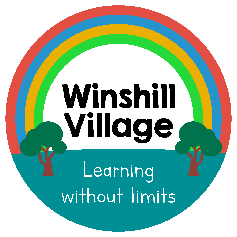 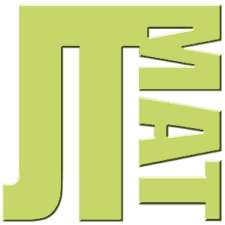 Governance Transparency DocumentWinshill Village Primary SchoolAcademic Year 2023 - 2024NAMENATURE OF BUSINESS/PECUNIARY INTERESTSOTHER EDUCATIONAL INSTITUTIONS GOVERNEDRELATIONSHIP WITH OTHER JTMAT STAFF (to include spouses, partners & relatives)ROLEDATE OF APPOINTMENTDATE STEPPED DOWNDATE OF RENEWED MEMBERSHIP OF THE LGBMEETINGS ATTENDEDChrissie HakesChair of GovernorsH&S1st January 201831st August 20231 of 1Lisa Martinali1st November 20221 of 1Emma BaxterVice Chair of Governors1st September 20211 of 1Emma HodgesSEN and PP Governor1st November 20221 of 1Fae TipperLocal Child minder who does after school club for WVPSSafeguarding and EYFS Governor1st September 20200 of 1Michelle Parry1st September 20221 of 1Chris GaffineyWorks also as Visiting Fellow and Coach for Ambition School LeadershipSpouse of Leanne Gaffiney (Headteacher, Walton primary)Ex Officio1st January 20231 of 1Lydia GallagherAssociate1st September 20201 of 1